Физико-технический факультет Университета ИТМО  
Physics and Engineering Department of ITMO University1.Название: Специальные главы физики полупроводниковCourse title: Advanced Semiconductor Physics2. Лектор: Михаил НестоклонАссистенты: Иван АвдеевLecturer: Mikhail NestoklonAssistants: Ivan Avdeev 3. Краткая аннотация:  Оригинальный курс «Специальные главы физики полупроводников» даёт представление о некоторых типичных задачах, возникающих в современной физике полупроводников и наноструктур на их основе. Часть курса посвящена различным методам решения задачи о описании зонной структуры полупроводников и размерном квантовании в наноструктурах на их основе: kp метод, метод сильной связи, численное решение соответствующих уравнений. Кроме того, даётся представление об использовании теории симметрии и топологии для анализа зонной структуры и размерно-квантованых состояний. Также сделан краткий обзор методов решения многочастичных задач.Short annotation: The original course "Advanced Semiconductor Physics" gives a general outlook of the typical problems in modern semiconductor physics and semiconductor-based nanostructures. The first part is devoted to the different approaches for the description of semiconductors band structure and quantum confinement in nanostructures: kp method, tight-binding method, numerical solution of corresponding equations. Then, the introduction to the symmetry group theory and topology for the analysis of band structure and quantum-confined states. Finally, few techniques for the solution of the many-body problems are reviewed. 4. Название программы и семестр: Физика полупроводников, 2й семестрStudy program and semester: Physics of semiconductors, 2st semester5. Детальное описание курса с разбиением по лекциям/семинарам/практикам:  Detailed content and structure with sectioning of lectures/seminars: 6. Рекомендованная литература:Textbooks: [1] E.L. Ivchenko, Optical spectroscopy of semiconductor nanostructures, Alpha Science, Harrow UK (2005)[2] P.Y. Yu, M. Cardona, Fundamentals of semiconductors, Springer (2005)7. Предварительно пройденные курсы, необходимые для изучения предмета: общая физика, физика твердого тела, численные методыCourse prerequisites: general physics, solid state physics, numerical methods8. Тип самостоятельных заданий: см. приложенный файл.Assignments: see attached file.9. Как оценивается успеваемость по курсу:Grading policy:  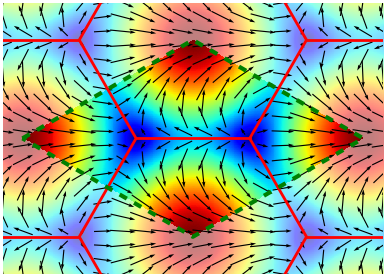 Часть I. Некоторые типичные задачи Часть I. Некоторые типичные задачи Часть I. Некоторые типичные задачи 1Введение: кристаллическая решётка, пространственные группы, зонная структура полупроводниковлекция2,3Метод Галёркина и метод конечных элементов на примере решения уравнения Шредингера и Пуассона-Шредингера2 лекции4Численное интегрирование, интегральные уравнения и уравнение Липмана-Швингера, задача о туннелировании через барьерлекция5Состояния в структурах с квантовыми ямами в модели Кейналекция6,7Метод сильной связи2 лекции8Использование дискретного преобразования Фурье для анализа состояний в квантовых ямахлекцияЧасть II. Симметрия и топология в физике полупроводниковЧасть II. Симметрия и топология в физике полупроводниковЧасть II. Симметрия и топология в физике полупроводников9Зонная структура графена: метод сильной связилекция10Симметрийный анализ зонной структуры графеналекция11Топологические свойства зонной структуры графеналекция12Разбор домашних заданийсеминарЧасть III. Многочастичные задачиЧасть III. Многочастичные задачиЧасть III. Многочастичные задачи13Точное решение модельной многочастичной задачи: диракиумлекция14Метод Хартри-Фока и сравнение с точным решениемлекция15Введение в метод функционала плотностилекция16Разбор домашних задачсеминарChapter I. Classical problems in semiconductor modeling Chapter I. Classical problems in semiconductor modeling Chapter I. Classical problems in semiconductor modeling 1Introduction: crystal lattice, space groups, band structure of semiconductorslecture2,3Galerkin and finite elements methods and their application for the Schroedinger and Poisson-Schroedinger equation 2 lectures4Numerical integration, integral equations, Lipmann-Schwinger equationlecture5Space quantization in Kane modellecture6,7Tight-binding 2 lectures8Discrete Fourier transform for the analysis of the quantized stateslectureChapter II. Applications of group theory and topologyChapter II. Applications of group theory and topologyChapter II. Applications of group theory and topology9Band structure of graphene in the tight-binding methodlecture10Symmetry analysis of graphene band structurelecture11Topology of graphene band structurelecture12Homework discussionseminarChapter III. Many-body problemsChapter III. Many-body problemsChapter III. Many-body problems13Exact solution of simple two-particle problem: dirakiumlecture14Hartree-Fock method and comparison with exact solutionlecture15Introduction to the density-functional methodlecture16Homework discussionseminarМаксимальное количество баллов за курс100Максимальное количество баллов за решение задач70Максимальное количество баллов за выступление на семинарах0Максимальное количество баллов за практическую работу0Максимальное количество баллов за финальный устный экзамен30Highest final grade for the course 100Highest final grade for the problem solving70Highest final grade for the talk at the seminars0Highest final grade for the practicum0Highest final grade for the final oral exam30